La organización, que ha celebrado su primera Asamblea General ayer en Bruselas, designó a los miembros de su Comité EjecutivoJAVIER GARAT REPRESENTARÁ A EUROPÊCHE EN EL CONSEJO CONSULTIVO DEL MERCADO DE PRODUCTOS PESQUEROS (MAC)Madrid, 9 de junio de 2016.- Javier Garat, presidente de Europêche y secretario general de la Confederación Española de Pesca (CEPESCA) representará a la patronal europea del sector pesquero en el Comité Ejecutivo del Consejo Consultivo del Mercado de Productos Pesqueros (Market Advisory Council - MAC). Garat fue elegido en la celebración de la primera Asamblea General de este órgano, ayer en Bruselas. El MAC, que estará integrado por 51 miembros, tiene como objetivo asesorar a la Comisión Europea, al Parlamento Europeo, al Comité de las Regiones, al Comité Económico y Social Europeo y a los Estados miembros sobre cuestiones relacionadas con el mercado de los productos de la pesca y de la acuicultura en representación de todos los eslabones de la cadena comercial, es decir, los armadores, pescadores, industrias transformadora y comercializadora, la gran distribución, los consumidores y otros grupos de interés, como las ONG. Así mismo, pretende contribuir al éxito de la aplicación de la Política Pesquera Común (PPC), de la Organización Común de Mercados (OCM) y de otras normativas europeas e internacionales. La Asamblea General ha decidido crear tres grupos de trabajo. El primero de ellos tratará los asuntos relacionados con la OCM y el Fondo Europeo Marítimo y de la Pesca (FEMP), la evaluación de la situación general del mercado, haciendo un seguimiento de los precios en primera venta, los costes estructurales y las tendencias del consumo en los Estados miembro de la UE y el impacto de los planes de recuperación de las diferentes especies y los planes de descarte en los mercados.El grupo de trabajo 2 tratará las cuestiones relacionadas con el suministro de pescado en el mercado y sus tendencias, los acuerdos comerciales de la Unión Europea, el seguimiento de las importaciones, de los aranceles y de los contingentes arancelarios, la trazabilidad de los productos pesqueros y la promoción de los aspectos sociales y medioambientales en el mercado internacional.Por último, el grupo de trabajo 3 se encargará de los asuntos relacionados con los consumidores, como la aplicación de las normas de etiquetado, el nuevo desarrollo de ecoetiquetas, las normas sanitarias y la legislación sobre contaminantes.Para Javier Garat, “es importante participar en este nuevo consejo consultivo puesto que España es el principal mercado de productos de la pesca de toda la UE y la UE lo es de todo el mundo.  Los temas que se van a abordar son importantísimos para los pescadores españoles. Un buen funcionamiento del mercado puede contribuir a tener unos pescadores más competitivos que se puedan ganar mejor la vida”.Sobre CEPESCACepesca es la organización empresarial de ámbito nacional más representativa de la Unión Europea y agrupa a 38 asociaciones de armadores de buques de pesca tanto de bajura como de altura, con 800 empresas pesqueras, 882 buques, cerca de 10.000 tripulantes y un tonelaje de arqueo de 225.227 GTs. Entre sus objetivos, la Confederación persigue mejorar la competitividad de las empresas pesqueras, apostar por la formación de las tripulaciones y el relevo generacional, promover el desarrollo de una pesca responsable y sostenible y luchar contra la pesca ilegal. Para conocer más, visita www.cepesca.esPara más información: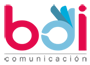 Raquel Lópezraquel@bdicomunicacion.comLola Sánchez-Manjavacaslola@bdicomunicacion.comEugenio Sanzeugenio@bdicomunicacion.com913604610Sara Ribascomunicacion@cepesca.es914323489